moustache 1 ou pas 0lunettes 1 ou pas 0cheveux 1ou pas 0barbe 1ou pas 0moustache 1 ou pas 0lunettes 1 ou pas 0cheveux 1ou pas 0barbe 1ou pas 0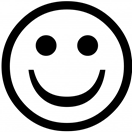 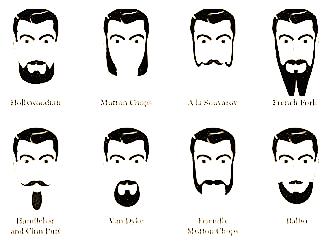 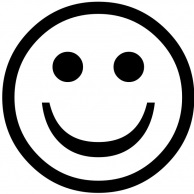 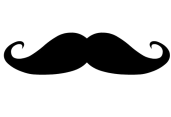 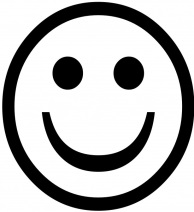 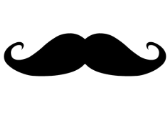 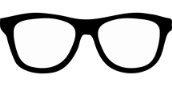 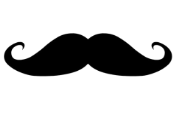 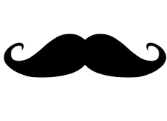 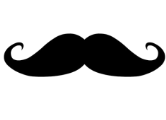 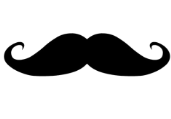 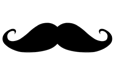 